釈迦如来は実にこれ慈悲の父母なり、種種の方便をもって我等が無上の信心を発起せしめたまえり　（親鸞聖人）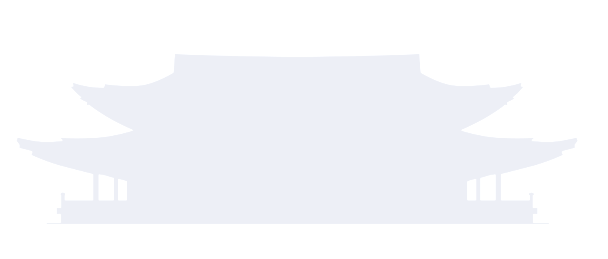 